Publicado en  el 24/01/2014 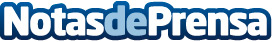 Navarra y Aragón celebran un encuentro para analizar estrategias de rehabilitación energética La reunión permitió intercambiar información y conocer experiencias similares en otros países.Datos de contacto:Gobierno de NavarraNota de prensa publicada en: https://www.notasdeprensa.es/navarra-y-aragon-celebran-un-encuentro-para_1 Categorias: Navarra http://www.notasdeprensa.es